Домашнее задание для 3 класса (ОРЗП) от 2.09.19, 5.09.19.Группы А, Б. 1. Повторить и вспомнить понятие «интервал». Интервал ― это расстояние между двумя звуками (выучите это определение).2. Вспомните технику построения интервала от звука. Техника построения интервалов:1) ступеневая величина, т. е. количество ступеней между крайним звуками (цифра);2) тоновая величина, т. е. количество тонов между звуками (буква).Сначала определяем ступеневую величину, отсчитываем ступени. Затем по клавиатуре или с помощью таблицы интервалов считаем количество тонов между интервалами и, используя знаки альтерации, корректируем тоновое расстояние между звуками.!!!Обязательно сделайте клавиатуру, если у вас её нет. Постройте интервалы от звука, заданные в приложении.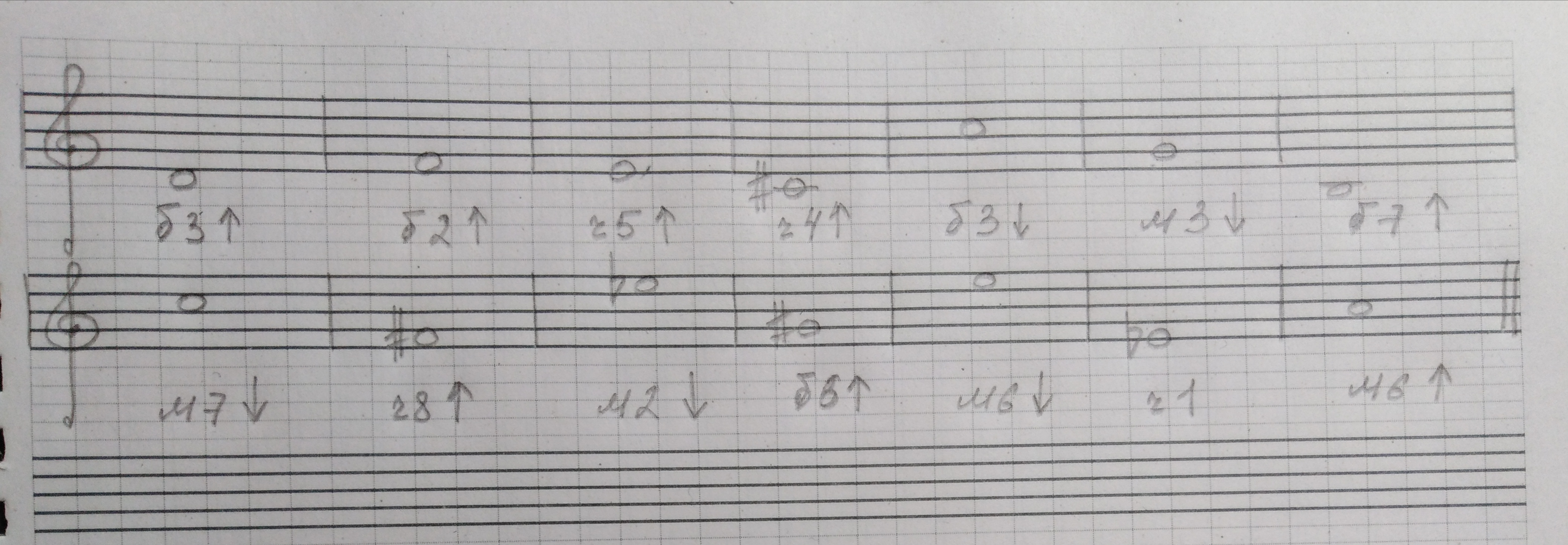 